Приложение № 2    к постановлению Президиума ФОПКО                                                                                                                             от 06.04.23г № 17Логотип Первомайской акции профсоюзов в 2023 году: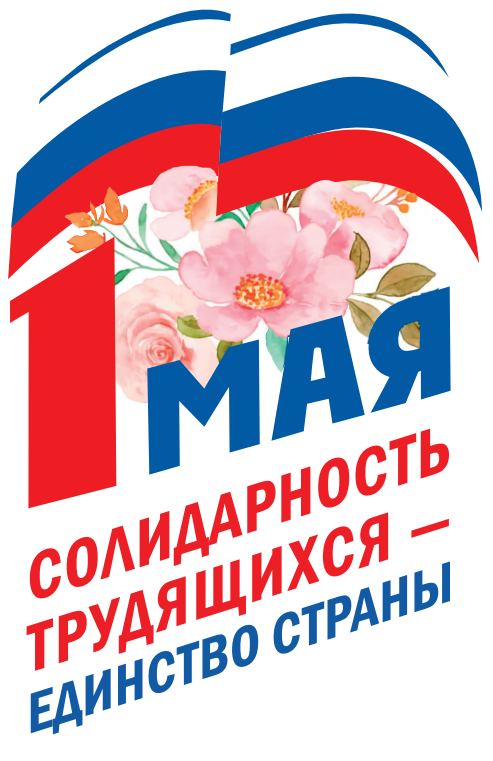 